الجمهورية الجزائرية الديمقراطية الشعبية  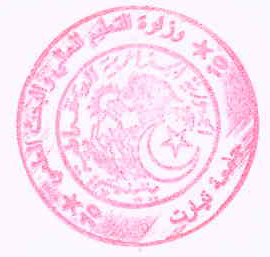 وزارة التعليم العالي و البحث العلمي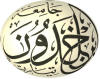 جامعة ابن خلدون – تيارت –كلية علوم الطبيعة والحياة قائمة المترشحين لعضوية المجلس العلمي للكلية الخاصة بالأساتذة ذوي مصف الأستاذيةلقسم  البيولوجياالعملية الانتخابية ستجرى يوم الاثنين 20/03/2023من الساعة 09:00 صباحا إلى غاية 15:00 زوالاملاحظة :نظرا لتوفر مترشحين فقط  لا حاجة للانتخاب.	                                                                       العمــــيد  الجمهورية الجزائرية الديمقراطية الشعبية  وزارة التعليم العالي و البحث العلميجامعة ابن خلدون – تيارت –كلية علوم الطبيعة والحياة قائمة المترشحين لعضوية المجلس العلمي للكلية الخاصة بالأساتذة ذوي مصف الأستاذيةلقسم التغذية وتكنولوجيا التغذية الفلاحيةالعملية الانتخابية ستجرى يوم الاثنين 20/03/2023من الساعة 09:00 صباحا إلى غاية 15:00 زوالاملاحظة :نظرا لتوفر مترشحين فقط  لا حاجة للانتخاب.	                                                                       العمــــيد  الجمهورية الجزائرية الديمقراطية الشعبية  وزارة التعليم العالي و البحث العلميجامعة ابن خلدون – تيارت –كلية علوم الطبيعة والحياة قائمة المترشحين لعضوية المجلس العلمي للكلية الخاصة بالأساتذة ذوي مصف الأستاذيةلقسم علوم الأرض والكونالعملية الانتخابية ستجرى يوم الاثنين 20/03/2023من الساعة 09:00 صباحا إلى غاية 15:00 زوالاملاحظة :نظرا لتوفر مترشحين فقط  لا حاجة للانتخاب.	                                                                       العمــــيد  الجمهورية الجزائرية الديمقراطية الشعبية  وزارة التعليم العالي و البحث العلميجامعة ابن خلدون – تيارت –كلية علوم الطبيعة والحياة قائمة المترشحين لعضوية المجلس العلمي للكلية الخاصة بالأساتذة ذوي مصف الأستاذيةلقسم الايكولوجيا والبيئة وبيوتكنولوجياالعملية الانتخابية ستجرى يوم الاثنين 20/03/2023من الساعة 09:00 صباحا إلى غاية 15:00 زوالاملاحظة :نظرا لتوفر مترشحين فقط  لا حاجة للانتخاب.	                                                                       العمــــيد    الجمهورية الجزائرية الديمقراطية الشعبية  وزارة التعليم العالي و البحث العلميجامعة ابن خلدون – تيارت –كلية علوم الطبيعة والحياة قائمة المترشحين لعضوية المجلس العلمي للكلية الخاصة بالأساتذة المساعدينالعملية الانتخابية ستجرى يوم الاثنين 20/03/2023من الساعة 09:00 صباحا إلى غاية 15:00 زوالاملاحظة :يتم التصويت على مترشحين اثنين فقط.تتم عملية الفرز مباشرة بعد انتهاء عملية الانتخاب	                                                                       العمــــيد   الجمهورية الجزائرية الديمقراطية الشعبية  وزارة التعليم العالي و البحث العلميجامعة ابن خلدون – تيارت –كلية علوم الطبيعة والحياة قاشمة المترشحين لعضوية اللجنة العلمية للقسم الخاصة بالأساتذة ذوي رتبة أستاذلقسم البيولوجياالعملية الانتخابية ستجرى يوم الاثنين 20/03/2023من الساعة 09:00 صباحا إلى غاية 15:00 زوالاملاحظة :يتم الاختيار من ثلاثة (03) إلى أربعة (04) مترشحين ونظرا لتوفر مترشحين لاحاجة للانتخاب.	                                                                       العمــــيد  الجمهورية الجزائرية الديمقراطية الشعبية  وزارة التعليم العالي و البحث العلميجامعة ابن خلدون – تيارت –كلية علوم الطبيعة والحياة قائمة المترشحين لعضوية اللجنة العلمية للقسم الخاصة بالأساتذة ذوي رتبة أستاذلقسم التغذية وتكنولوجيا التغذية الفلاحيةالعملية الانتخابية ستجرى يوم الاثنين 20/03/2023من الساعة 09:00 صباحا إلى غاية 15:00 زوالاملاحظة :يتم الاختيار من ثلاثة (03) إلى أربعة (04) مترشحين ونظرا لتوفر  ثلاث مترشحين لاحاجة للانتخاب.	                                                                       العمــــيد  الجمهورية الجزائرية الديمقراطية الشعبية  وزارة التعليم العالي و البحث العلميجامعة ابن خلدون – تيارت –كلية علوم الطبيعة والحياة قائمة المترشحين لعضوية اللجنة العلمية للقسم الخاصة بالأساتذة ذوي رتبة أستاذلقسم علوم الأرض والكونالعملية الانتخابية ستجرى يوم الاثنين 20/03/2023من الساعة 09:00 صباحا إلى غاية 15:00 زوالاملاحظة :يتم الاختيار من ثلاثة (03) إلى أربعة (04) مترشحين ونظرا لتوفر مترشحين لاحاجة للانتخاب.	                                                                       العمــــيد  الجمهورية الجزائرية الديمقراطية الشعبية  وزارة التعليم العالي و البحث العلميجامعة ابن خلدون – تيارت –كلية علوم الطبيعة والحياة قائمة المترشحين لعضوية اللجنة العلمية للقسم الخاصة بالأساتذة ذوي رتبة أستاذلقسم الايكولوجيا والبيئة وبيوتكنولوجياالعملية الانتخابية ستجرى يوم الاثنين 20/03/2023من الساعة 09:00 صباحا إلى غاية 15:00 زوالاملاحظة :يتم الاختيار من ثلاثة (03) إلى أربعة (04) مترشحين ونظرا لتوفر مترشحين لاحاجة للانتخاب.	                                                                       العمــــيد  الجمهورية الجزائرية الديمقراطية الشعبية  وزارة التعليم العالي و البحث العلميجامعة ابن خلدون – تيارت –كلية علوم الطبيعة والحياة قائمة المترشحين لعضوية اللجنة العلمية للقسم الخاصة بالأساتذة المحاضرينلقسم البيولوجياالعملية الانتخابية ستجرى يوم الاثنين 20/03/2023من الساعة 09:00 صباحا إلى غاية 15:00 زوالاملاحظة :يتم الاختيار من واحد (01) إلى اثنان (02) من المترشحين.تتم عملية الفرز مباشرة بعد انتهاء عملية الانتخاب	                                                                       العمــــيد  الجمهورية الجزائرية الديمقراطية الشعبية  وزارة التعليم العالي و البحث العلميجامعة ابن خلدون – تيارت –كلية علوم الطبيعة والحياة قائمة المترشحين لعضوية اللجنة العلمية للقسم الخاصة بالأساتذة المحاضرينلقسم التغذية وتكنولوجيا التغذية الفلاحيةالعملية الانتخابية ستجرى يوم الاثنين 20/03/2023من الساعة 09:00 صباحا إلى غاية 15:00 زوالاملاحظة :يتم الاختيار من واحد (01) إلى اثنان (02) من المترشحين.تتم عملية الفرز مباشرة بعد انتهاء عملية الانتخاب	                                                                       العمــــيد  الجمهورية الجزائرية الديمقراطية الشعبية  وزارة التعليم العالي و البحث العلميجامعة ابن خلدون – تيارت –كلية علوم الطبيعة والحياة قائمة المترشحين لعضوية اللجنة العلمية للقسم الخاصة بالأساتذة المحاضرينلقسم علوم الأرض والكونالعملية الانتخابية ستجرى يوم الاثنين 20/03/2023من الساعة 09:00 صباحا إلى غاية 15:00 زوالاملاحظة :يتم الاختيار من واحد (01) إلى اثنان (02) من المترشحين.تتم عملية الفرز مباشرة بعد انتهاء عملية الانتخاب	                                                                       العمــــيد  الجمهورية الجزائرية الديمقراطية الشعبية  وزارة التعليم العالي و البحث العلميجامعة ابن خلدون – تيارت –كلية علوم الطبيعة والحياة قائمة المترشحين لعضوية اللجنة العلمية للقسم الخاصة بالأساتذة المحاضرينلقسم الإيكولوجيا والبيئة وبيوتكنولوجياالعملية الانتخابية ستجرى يوم الاثنين 20/03/2023من الساعة 09:00 صباحا إلى غاية 15:00 زوالاملاحظة :يتم الاختيار من واحد (01) إلى اثنان (02) من المترشحين.تتم عملية الفرز مباشرة بعد انتهاء عملية الانتخاب	                                                                       العمــــيد  الجمهورية الجزائرية الديمقراطية الشعبية  وزارة التعليم العالي و البحث العلميجامعة ابن خلدون – تيارت –كلية علوم الطبيعة والحياة قائمة الأساتذة لعضوية اللجنة العلمية للقسم الخاصة بالأساتذة المساعدينلقسم البيولوجياالعملية الانتخابية ستجرى يوم الاثنين 20/03/2023من الساعة 09:00 صباحا إلى غاية 15:00 زوالاملاحظة :يتم الاختيار من واحد (01) إلى اثنان (02) من المترشحين.تتم عملية الفرز مباشرة بعد انتهاء عملية الانتخاب	                                                                       العمــــيد  الجمهورية الجزائرية الديمقراطية الشعبية  وزارة التعليم العالي و البحث العلميجامعة ابن خلدون – تيارت –كلية علوم الطبيعة والحياة قائمة الأساتذة لعضوية اللجنة العلمية للقسم الخاصة بالأساتذة المساعدينلقسم التغذية وتكنولوجيا التغذية الفلاحيةالعملية الانتخابية ستجرى يوم الاثنين 20/03/2023من الساعة 09:00 صباحا إلى غاية 15:00 زوالاملاحظة :يتم الاختيار من واحد (01) إلى اثنان (02) من المترشحين.تتم عملية الفرز مباشرة بعد انتهاء عملية الانتخاب	                                                                       العمــــيد  الجمهورية الجزائرية الديمقراطية الشعبية  وزارة التعليم العالي و البحث العلميجامعة ابن خلدون – تيارت –كلية علوم الطبيعة والحياة قائمة الأساتذة لعضوية اللجنة العلمية للقسم الخاصة بالأساتذة المساعدينلقسم علوم الأرض والكونالعملية الانتخابية ستجرى يوم الاثنين 20/03/2023من الساعة 09:00 صباحا إلى غاية 15:00 زوالاملاحظة :يتم الاختيار من واحد (01) إلى اثنان (02) من المترشحين.تتم عملية الفرز مباشرة بعد انتهاء عملية الانتخاب	                                                                       العمــــيد  الجمهورية الجزائرية الديمقراطية الشعبية  وزارة التعليم العالي و البحث العلميجامعة ابن خلدون – تيارت –كلية علوم الطبيعة والحياة قائمة الأساتذة لعضوية اللجنة العلمية للقسم الخاصة بالأساتذة المساعدينلقسم الايكولوجيا والبيئة وبيوتكنولوجياالعملية الانتخابية ستجرى يوم الاثنين 20/03/2023من الساعة 09:00 صباحا إلى غاية 15:00 زوالاملاحظة :يتم الاختيار من واحد (01) إلى اثنان (02) من المترشحين.تتم عملية الفرز مباشرة بعد انتهاء عملية الانتخاب	                                                                       العمــــيد  الرتبةالإسم و اللقبالرقمأستاذ محاضر قسم "أ"دهلية فاطمة01أستاذدكاني كلة02الرتبةالإسم و اللقبالرقمأستاذ محاضر قسم "أ"غرابي دهية01أستاذ محاضر قسم "أ"زوبيدي مليكة02الرتبةالإسم و اللقبالرقمأستاذميلوى رضوان01أستاذ محاضر قسم أعثمان عبد القادر02الرتبةالإسم و اللقبالرقمأستاذولبشير كريمة 01أستاذ محاضر قسم "أ"معمر بن شهرة02الرتبةالإسم و اللقبالرقمأستاذ مساعد قسم "أ"واضح صحراوي01أستاذ مساعد قسم "أ"بوربعطاعش منصور02أستاذ مساعد قسم "أ"شادلي سهيلة03أستاذ مساعد قسم "أ"بودالي سعاد04أستاذ مساعد قسم "أ"بوبكر محمد عبد العزيز05الرتبةالإسم و اللقبالرقمأستاذعوابد اسمهان01أستاذدكاني كلة02الرتبةالإسم و اللقبالرقمأستاذجرباوي مليكة01أستاذميهوب فاطمة 02أستاذمخلوفي شهرة03الرتبةالإسم و اللقبالرقمأستاذرزوق وفاء أم الخير01أستاذميلوى رضوان02الرتبةالإسم و اللقبالرقمأستاذبوشنافة نادية01أستاذولبشير كريمة02الرتبةالإسم و اللقبالرقمأستاذ محاضر قسم أدهلية فاطمة01أستاذ محاضر قسم بمختاري سارة02الرتبةالإسم و اللقبالرقمأستاذ محاضر قسم أغرابي دهية01أستاذ محاضر قسم أزوبيدي مليكة02الرتبةالإسم و اللقبالرقمأستاذ محاضر قسم بزرقاوي العيدية01أستاذ محاضر قسم أعثمان عبد القادر02الرتبةالإسم و اللقبالرقمأستاذ محاضر قسم أمعمر بن شهرة01أستاذ محاضر قسم أمغني بن شهرة02الرتبةالإسم و اللقبالرقمأستاذ مساعد قسم أبودالي سعاد01أستاذ مساعد قسم أبوبكر محمد عبد العزيز02الرتبةالإسم و اللقبالرقمأستاذ مساعد قسم أواضح صحراوي01أستاذ مساعد قسم أعدة أمحمد02الرتبةالإسم و اللقبالرقمأستاذ مساعد قسم أموشارة نبيل 01أستاذ مساعد قسم أبلفضيل فريد02الرتبةالإسم و اللقبالرقمأستاذ مساعد قسم أعبيد محمد الأمين01أستاذ مساعد قسم أبوربعطاعش منصور02